Заведующему МДОУ детским садом №25 Мурыгиной С.А.от ____________________________________________________________________________(Ф.И.О родителя (законного представителя) Проживающего (ей) по адресу:_______________________________________________________конт.телефон__________________________________________________ЗАЯВЛЕНИЕПрошу предоставить ежемесячную компенсацию части родительской платы за присмотр и уход _________________________________________________________________(Ф.И.О. ребенка полностью, дата рождения)________________________________________________________________________________________________________________________в МДОУ детском саду №25, реализующем основную образовательную программу дошкольного образования с "______" _____________ 20____ года., в размере _____________(указать размер компенсации части платы: 20/50/70 процентов)в связи с тем, что мой ребёнок является первым (вторым, третьим и т.д.) по очерёдности рождаемости в семье.Указанную компенсацию прошу предоставлять следующим способом:1)​ компенсация перечисляется управлением муниципального образования города на счет, открытый мною в банковских учреждениях согласно прилагаемых реквизитов:2)​ компенсация выплачивается управлением муниципального образования города по месту жительства через отделение федеральной почтовой связи;3)​ сумму компенсации направлять на оплату родительской платы за следующий месяц.К заявлению прилагаю копии следующих документов:- свидетельства о рождении детей (рождённых в данной семье, усыновлённых, опекаемых, приёмных),- документа, удостоверяющего личность, на которого оформляется получение компенсации - страницы с фотографией и пропиской.- копия документа из банка с номером лицевого счёта получателя компенсации и указанием реквизитов кредитного учреждения Российской Федерации.- копия решения органа местного самоуправления об установлении опеки (попечительства) над ребенком (для законного представителя).Даю согласие на обработку и использование моих персональных данных для начисления и выплаты компенсации части родительской платы специалистами Централизованной бухгалтерии Управления образования администрации ЧГО.Обо всех изменениях, влекущих за собой изменения в назначении и предоставлении компенсации части родительской платы, обязуюсь извещать в течение четырнадцати календарных дней.«______» __________________ 20____ г. ______________ /___________________Нужное подчеркнутьВыбрать один из трех способовЕсли фамилия родителя и ребенка не совпадает, дополнительно предоставляется свидетельство о заключении брака или расторжении брака - если оформляете компенсацию на второго ребенка, то: свидетельство о рождении старшего ребенка ВНИМАНИЕ! Раз вы скачали бесплатно этот документ с сайта ПравПотребитель.РУ, то получите заодно и бесплатную юридическую консультацию!  Всего 3 минуты вашего времени:Достаточно набрать в браузере http://PravPotrebitel.ru/, задать свой вопрос в окошке на главной странице и наш специалист сам перезвонит вам и предложит законное решение проблемы!Странно... А почему бесплатно? Все просто:Чем качественней и чаще мы отвечаем на вопросы, тем больше у нас рекламодателей. Грубо говоря, наши рекламодатели платят нам за то, что мы помогаем вам! Пробуйте и рассказывайте другим!
*** P.S. Перед печатью документа данный текст можно удалить..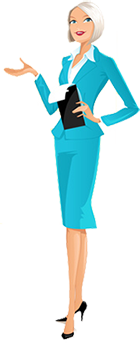 Номер счета получателя компенсации, открытом в Сбербанке России